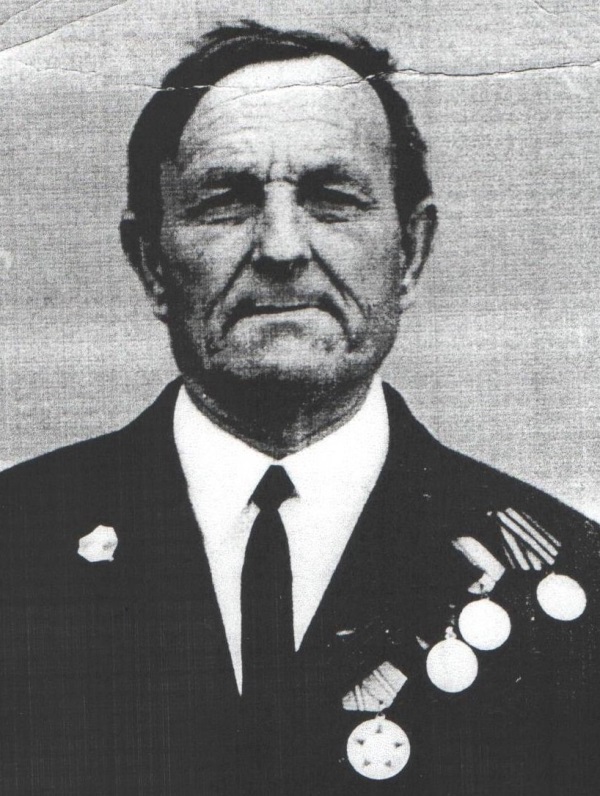 ТорощинМихаил Васильевич1918 г.